Муниципальное бюджетное общеобразовательное учреждение «Центр образования № 22 – Лицей искусств» Рабочая программапо учебному предмету «Физическая культура»Уровень образования	основное общее образованиеСрок реализации программы	5 лет (5-9 классы)г. Тула. 2021 г.Данная рабочая программа по физической культуре для 5-9 класса составлена на основании примерной образовательной программы, федерального государственного образовательного стандарта основного общего образования. Рабочая программа ориентирована на использование учебников под ред. Лях В.И.В рабочей программе учтены основные положения Программы развития и формирования универсальных учебных действий для основного общего образования, а также требования к результатам освоения программ основного общего образования, включённых в ФГОС ООО. Содержание учебного предмета направлено на формирование функциональной грамотности и коммуникативной компетентности, основ умения учиться и способности к организации своей деятельности.Планируемые результатыЛичностные результатывоспитание российской гражданской идентичности: патриотизма, любви и уважения к Отечеству, чувства гордости за свою Родину, прошлое и настоящее многонационального народа России;знание истории физической культуры своего народа, своего края как части наследия народов России и человечества;усвоение гуманистических, демократических и традиционных ценностей многонационального российского общества;воспитание чувства ответственности и долга перед Родиной;формирование ответственного отношения к учению, готовности и способности обучающихся к саморазвитию и самообразованию на основе мотивации к обучению и познанию, осознанному выбору и построению дальнейшей индивидуальной траектории образования на базе ориентировки в мире профессий и профессиональных предпочтений, с учётом устойчивых познавательных интересов;«формирование целостного мировоззрения, соответствующего современному уровню развития науки и общественной  практики, учитывающего социальное,  культурное, языковое, духовное многообразие современного мира; формирование осознанного, уважительного и доброжелательного отношения к другому человеку, его мнению, мировоззрению, культуре, языку, вере, гражданской позиции, к истории, культуре, религии, традициям, языкам, ценностям народов России и народов мира;готовности и способности вести диалог с другими людьми и достигать в нём взаимопонимания;освоение социальных норм, правил поведения, ролей и форм социальной жизни в группах и сообществах, включая взрослые и социальные сообщества;участие в школьном самоуправлении и общественной жизни в пределах возрастных компетенций с учётом региональных, этнокультурных, социальных и экономических особенностей;развитие морального сознания и компетентности в решении моральных проблем на основе личностного выбора, формирование нравственных чувств и нравственного поведения, осознанного и ответственного отношения к собственным поступкам;формирование коммуникативной компетентности в общении и сотрудничестве со сверстниками, старшими и младшими в процессе образовательной, общественно полезной, учебно-исследовательской, творческой и других видов деятельности;формирование ценности здорового и безопасного образа жизни; усвоение правил индивидуального и коллективного безопасного поведения в чрезвычайных ситуациях, угрожающих жизни и здоровью людей, правил поведения на транспорте и на дорогах;осознание значения семьи в жизни человека и общества, принятие ценности семейной жизни, уважительное и заботливое отношение к членам своей семьи.Личностные результаты отражаются в готовности обучающихся к саморазвитию индивидуальных свойств личности, которые приобретаются в процессе освоения учебного предмета «Физическая культура». Они включают в себя основы гражданской идентичности, сформированную мотивацию к обучению и познанию в сфере физической культуры, умения использовать ценности физической культуры для удовлетворения индивидуальных интересов и потребностей, достижения личностно значимых результатов в физическом совершенстве.Личностные результаты освоения программного материала проявляются в следующих областях культуры.В области познавательной культуры:•        владение знаниями об индивидуальных особенностях физического развития и физической подготовленности, о соответствии их возрастно-половым нормативам;владение знаниями об особенностях индивидуального здоровья и о функциональных возможностях организма, способах профилактики заболеваний, травматизма и оказания доврачебной помощи при занятиях физическими упражнениями;владение знаниями по организации и проведению занятий физическими упражнениями оздоровительной и тренировочной направленности, составлению содержания индивидуальных занятий в соответствии с задачами улучшения физического развития и физической подготовленности.В области нравственной культуры:•        способность управлять своими эмоциями, владеть культурой общения и взаимодействия в процессе занятий физическими упражнениями, во время игр и соревнований;способность принимать активное участие в организации и проведении совместных физкультурно-оздоровительных и спортивных мероприятий;•        владение умением предупреждать конфликтные ситуации и находить выходы из спорных ситуаций в процессе игровой и соревновательной деятельности на основе уважительного и доброжелательного отношения к окружающим.В области трудовой культуры:•        умение планировать режим дня, обеспечивать оптимальное сочетание умственных, физических нагрузок и отдыха;умение проводить туристские пешие походы, готовить снаряжение, организовывать и благоустраивать места стоянок, соблюдать правила безопасности;•        умение содержать в порядке спортивный инвентарь и оборудование, спортивную одежду, осуществлять их подготовку к занятиям и спортивным соревнованиям.В области эстетической культуры:•        умение длительно сохранять правильную осанку во время статичных поз и в процессе разнообразных видов двигательной деятельности;формирование потребности иметь хорошее телосложение в соответствии с принятыми нормами и представлениями;формирование культуры движений, умения передвигаться легко, красиво, непринуждённо.В области коммуникативной культуры:•        владение умением осуществлять поиск информации по вопросам современных оздоровительных систем (в справочных источниках, учебнике, в сети Интернет и др.), а также обобщать, анализировать и применять полученные знания в самостоятельных  занятиях  физическими  упражнениями   и спортом;•        владение умением формулировать цель и задачи индивидуальных и совместных с другими детьми и подростками занятий физкультурно-оздоровительной и спортивно-оздоровительной деятельностью, излагать их содержание;•        владение умением оценивать ситуацию и оперативно принимать решения, находить адекватные способы взаимодействия с партнёрами во время учебной, игровой и соревновательной деятельности.В области физической культуры:•        владение умениями:в циклических и ациклических локомоциях: с максимальной скоростью пробегать 60 м из положения низкого старта; в равномерном темпе бегать до 20 мин (мальчики) и до 15 мин (девочки); после быстрого разбега с 9—13 шагов совершать прыжок в длину;в метаниях на дальность и на меткость: метать малый мяч и мяч 150 г с места и с разбега (10—12 м) с использованием четырёхшажного варианта бросковых шагов с соблюдением ритма; метать малый мяч и мяч 150 г с места и с 3 шагов разбега в горизонтальную и вертикальную цели с 10— 15 м, метать малый мяч и мяч 150 г с места по медленно и быстро движущейся цели с 10—12 м;в гимнастических и акробатических упражнениях: выполнять комбинацию из четырёх элементов на перекладине (мальчики) ; опорные прыжки через козла в длину (мальчики) и в ширину (девочки); выполнять акробатическую комбинацию из четырёх элементов, включающую кувырки вперёд и назад, стойку на голове и руках, длинный кувырок (мальчики), кувырок вперёд и назад в полушпагат, «мост» и поворот в упор стоя на одном колене (девочки);в единоборствах: осуществлять подводящие упражнения по овладению приёмами техники и борьбы в партере и в стойке (юноши);- в спортивных играх: играть в одну из спортивных игр (по упрощённым правилам);«демонстрировать результаты не ниже, чем средний уровень основных физических способностей;владеть способами физкультурно-оздоровительной деятельности: самостоятельно выполнять упражнения на развитие быстроты, координации, выносливости, силы, гибкости; соблюдать правила самоконтроля и безопасности во время выполнения упражнений;владеть способами спортивной деятельности: участвовать в соревновании по легкоатлетическому четырёхборью: бег 60 м, прыжок в длину с разбега, метание, бег на выносливость; участвовать в соревнованиях по одному из видов спорта;владеть правилами поведения на занятиях физическими упражнениями: соблюдать нормы поведения  в коллективе, правила безопасности, гигиену занятий и личную гигиену; помогать друг другу и учителю; поддерживать товарищей, имеющих недостаточную физическую подготовленность; проявлять активность, самостоятельность, выдержку и самообладание.Метапредметные результатыумение самостоятельно определять цели своего обучения, ставить и формулировать для себя новые задачи в учёбе и познавательной деятельности, развивать мотивы и интересы своей познавательной деятельности;умение самостоятельно планировать пути достижения целей, в том числе альтернативные, осознанно выбирать наиболее эффективные способы решения учебных и познавательных задач;  умение соотносить свои действия с планируемыми результатами, осуществлять контроль своей деятельности в процессе достижения результата, определять способы действий в рамках предложенных условий и требований, корректировать свои действия в соответствии с изменяющейся ситуацией;•        умение оценивать правильность выполнения учебной задачи, собственные возможности её решения;владение основами самоконтроля, самооценки, принятия решений и осуществления осознанного выбора в учебной и познавательной деятельности;умение организовывать учебное сотрудничество и совместную деятельность с учителем и сверстниками;умение работать индивидуально и в группе: находить общее решение и разрешать конфликты на основе согласования позиций и учёта интересов;•        умение формулировать, аргументировать и отстаивать своё мнение;«умение осознанно использовать речевые средства в соответствии с задачей коммуникации, для выражения своих чувств, мыслей и потребностей, планирования и регуляции своей деятельности.Предметные результатыВыпускник научится:рассматривать физическую культуру как явление культуры, выделять исторические этапы ее развития, характеризовать основные направления и формы ее организации в современном обществе,характеризовать содержательные основы здорового образа жизни, раскрывать его взаимосвязь со здоровьем, гармоничным физическим развитием и физической подготовленностью, формированием качеств личности и профилактикой вредных привычек,определять базовые понятия и термины физической культуры, применять их в процессе совместных занятий физическими упражнениями со своими сверстниками, излагать с их помощью особенности выполнения техники двигательных действий и физических упражнений, развития физических качеств,разрабатывать содержание самостоятельных занятий физическими упражнениями, определять их направленность и формулировать их задачи, рационально планировать режим дня и учебной недели,руководствоваться правилами профилактики травматизма и подготовки места занятий, правильного выбора обуви и формы одежды в зависимости от времени года и погодных условий,руководствоваться правилами оказания первой помощи при травмах и ушибах во время самостоятельных занятий физическими упражнениями.Выпускник получит возможность научиться:характеризовать цель Возрождения Олимпийских игр и роль Пьера де Кубертена в становлении современного олимпийского движения, объяснять смысл символики и ритуалов Олимпийских игр;характеризовать исторические вехи развития отечественного спортивного движения, великих спортсменов, принесших славу российскому спорту;определять признаки положительного влияния занятий физической подготовкой на укрепление здоровья, устанавливать связь между развитием физических качеств и основных систем организма.Способы двигательной (физкультурной) деятельностиВыпускник научится:использовать занятия физической культурой, спортивные игры и спортивные соревнования для организации индивидуального отдыха и досуга, укрепления собственного здоровья, повышения уровня физических кондиций;составлять комплексы физических упражнений оздоровительной, тренирующей и корригирующей направленности, подбирать индивидуальную нагрузку с учётом функциональных особенностей и возможностей собственного организма;классифицировать физические упражнения по их функциональной направленности, планировать их последовательность и дозировку в процессе самостоятельных занятий по укреплению здоровья и развитию физических качеств;самостоятельно проводить занятия по обучению двигательным действиям, анализировать особенности их выполнения, выявлять ошибки и своевременно устранять их;тестировать показатели физического развития и основных физических качеств, сравнивать их с возрастными стандартами, контролировать особенности их динамики в процессе самостоятельных занятий физической подготовкой;взаимодействовать со сверстниками в условиях самостоятельной учебной деятельности, оказывать помощь в организации и проведении занятий, освоении новых двигательных действий, развитии физических качеств, тестировании физического развития и физической подготовленности.Выпускник получит возможность научиться:вести дневник по физкультурной деятельности, включать  в него оформление планов проведения самостоятельных занятий физическими упражнениями разной функциональной направленности, данные контроля динамики индивидуального физического развития и физической подготовленности;проводить занятия физической культурой с использованием оздоровительной ходьбы и бега, туристских походов, обеспечивать их оздоровительную направленность;проводить восстановительные мероприятия с использованием банных процедур и сеансов оздоровительного массажа.Физическое совершенствованиеВыпускник научится:выполнять комплексы упражнений по профилактике утомления и перенапряжения организма, повышению его работоспособности в процессе трудовой и учебной деятельности;выполнять общеразвивающие упражнения, целенаправленно воздействующие на развитие основных физических качеств (силы, быстроты, выносливости, гибкости и координации);выполнять акробатические комбинации из числа хорошо освоенных упражнений;выполнять гимнастические комбинации на спортивных снарядах из числа хорошо освоенных упражнений;выполнять легкоатлетические упражнения в беге и прыжках (в высоту и длину);выполнять основные технические действия и приёмы игры в футбол, волейбол, баскетбол в условиях учебной и игровой деятельности;выполнять тестовые упражнения на оценку уровня индивидуального развития основных физических качеств.Выпускник получит возможность научиться:выполнять комплексы упражнений лечебной физической культуры с учётом имеющихся индивидуальных нарушений в показателях здоровья;преодолевать естественные и искусственные препятствия с помощью разнообразных способов лазанья, прыжков и бега;осуществлять судейство по одному из осваиваемых видов спорта;выполнять тестовые нормативы по физической подготовке.Содержание учебного предметаФизическая культура как область знаний История и современное развитие физической культурыОлимпийские игры древности. Возрождение Олимпийских игр и олимпийского движения. Олимпийское движение в России. Современные Олимпийские игры. Физическая культура в современном обществе. Организация и проведение пеших туристических походов. Требования техники безопасности и бережного отношения к природе. Современное представление о физической культуре (основные понятия)Физическое развитие человека. Физическая подготовка, ее связь с укреплением здоровья, развитием физических качеств. Организация и планирование самостоятельных занятий по развитию физических качеств. Техника движений и ее основные показатели. Спорт и спортивная подготовка. Всероссийский физкультурно-спортивный комплекс «Готов к труду и обороне».Физическая культура человекаЗдоровье и здоровый образ жизни. Коррекция осанки и телосложения. Контроль и наблюдение за состоянием здоровья, физическим развитием и физической подготовленностью. Требования безопасности и первая помощь при травмах во время занятий физической культурой и спортом. Способы двигательной (физкультурной) деятельности Организация и проведение самостоятельных занятий физической культуройПодготовка к занятиям физической культурой (выбор мест занятий, инвентаря и одежды, планирование занятий с разной функциональной направленностью). Подбор упражнений и составление индивидуальных комплексов для утренней зарядки, физкультминуток, физкультпауз, коррекции осанки и телосложения. Составление планов и самостоятельное проведение занятий спортивной подготовкой, прикладной физической подготовкой с учетом индивидуальных показаний здоровья и физического развития. Организация досуга средствами физической культуры. Оценка эффективности занятий физической культурой Самонаблюдение и самоконтроль. Оценка эффективности занятий. Оценка техники осваиваемых упражнений, способы выявления и устранения технических ошибок. Измерение резервов организма (с помощью простейших функциональных проб). Физическое совершенствованиеФизкультурно-оздоровительная деятельностьКомплексы упражнений для оздоровительных форм занятий физической культурой. Комплексы упражнений современных оздоровительных систем физического воспитания, ориентированных на повышение функциональных возможностей организма, развитие основных физических качеств. Индивидуальные комплексы адаптивной физической культуры (при нарушении опорно-двигательного аппарата, центральной нервной системы, дыхания и кровообращения, при близорукости).Спортивно-оздоровительная деятельностьГимнастика с основами акробатики: организующие команды и приемы. Акробатические упражнения и комбинации. Гимнастические упражнения и комбинации на спортивных снарядах (опорные прыжки, упражнения на гимнастическом бревне (девочки), упражнения на перекладине (мальчики), упражнения и комбинации на гимнастических брусьях, упражнения на параллельных брусьях (мальчики), упражнения на разновысоких брусьях (девочки). Ритмическая гимнастика с элементами хореографии (девочки). Легкая атлетика: беговые упражнения. Прыжковые упражнения. Упражнения в метании малого мяча. Спортивные игры: технико-тактические действия и приемы игры в футбол, мини-футбол, волейбол, баскетбол. Правила спортивных игр. Игры по правилам. Национальные виды спорта: технико-тактические действия и правила. Плавание. Вхождение в воду и передвижения по дну бассейна. Подводящие упражнения в лежании на воде, всплывании и скольжении. Плавание на груди и спине вольным стилем. Лыжные гонки: передвижение на лыжах разными способами. Подъемы, спуски, повороты, торможения.Прикладно-ориентированная физкультурная деятельностьПрикладная физическая подготовка: ходьба, бег и прыжки, выполняемые разными способами в разных условиях; лазание, перелезание, ползание; метание малого мяча по движущейся мишени; преодоление препятствий разной сложности; передвижение в висах и упорах. Полосы препятствий, включающие разнообразные прикладные упражнения. Общефизическая подготовка. Упражнения, ориентированные на развитие основных физических качеств (силы, быстроты, выносливости, координации, гибкости, ловкости). Специальная физическая подготовка. Упражнения, ориентированные на развитие специальных физических качеств, определяемых базовым видом спорта (гимнастика с основами акробатики, легкая атлетика, лыжные гонки, плавание, спортивные игры).ТЕМАТИЧЕСКОЕ ПЛАНИРОВАНИЕ(в том числе с учетом рабочей программы воспитания)5 КЛАСС6КЛАСС7КЛАСС8КЛАСС9КЛАССРАССМОТРЕНАна заседании МО учителей физической культуры и ОБЖ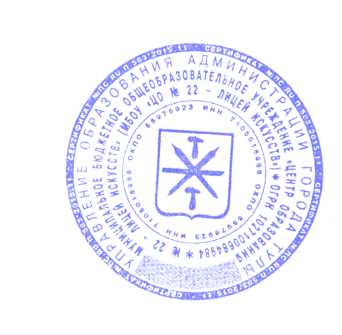 протокол №1от «26» августа 2021 г.ПРИНЯТАна заседании педагогического советапротокол №1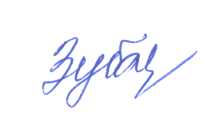 «27» августа 2021 г.УТВЕРЖДАЮДиректор МБОУ «Центр образования №22 – Лицей искусств»_____________/Зубарев А.В./«27» августа 2021 г.№ п/пНазвание раздела, темыКоличествочасовКоличествочасовОсновные направлениявоспитательной деятельности№ п/пНазвание раздела, темы5Д5ЕОсновные направлениявоспитательной деятельности1Легкая атлетика2727Воспитание положительного отношения к труду и творчествуИнтеллектуальное воспитаниеЗдоровьесберегающее воспитаниеГражданско-патриотическое воспитаниеНравственно-эстетическое воспитание Воспитание семейных ценностейСоциокультурное и медиакультурное воспитаниеКультурологическое и эстетическое воспитаниеПравовое воспитание и культура безопасности учащихсяЭкологическое воспитание2Гимнастика1515Воспитание положительного отношения к труду и творчествуИнтеллектуальное воспитаниеЗдоровьесберегающее воспитаниеГражданско-патриотическое воспитаниеНравственно-эстетическое воспитание Воспитание семейных ценностейСоциокультурное и медиакультурное воспитаниеКультурологическое и эстетическое воспитаниеПравовое воспитание и культура безопасности учащихсяЭкологическое воспитание3Лыжная подготовка1717Воспитание положительного отношения к труду и творчествуИнтеллектуальное воспитаниеЗдоровьесберегающее воспитаниеГражданско-патриотическое воспитаниеНравственно-эстетическое воспитание Воспитание семейных ценностейСоциокультурное и медиакультурное воспитаниеКультурологическое и эстетическое воспитаниеПравовое воспитание и культура безопасности учащихсяЭкологическое воспитание4Спортивные игры99Воспитание положительного отношения к труду и творчествуИнтеллектуальное воспитаниеЗдоровьесберегающее воспитаниеГражданско-патриотическое воспитаниеНравственно-эстетическое воспитание Воспитание семейных ценностейСоциокультурное и медиакультурное воспитаниеКультурологическое и эстетическое воспитаниеПравовое воспитание и культура безопасности учащихсяЭкологическое воспитаниеИТОГО6868№ п/пНазвание раздела, темыКоличествочасовКоличествочасовОсновные направлениявоспитательной деятельности№ п/пНазвание раздела, темы6Д6ЕОсновные направлениявоспитательной деятельности1Легкая атлетика3030Воспитание положительного отношения к труду и творчествуИнтеллектуальное воспитаниеЗдоровьесберегающее воспитаниеГражданско-патриотическое воспитаниеНравственно-эстетическое воспитание Воспитание семейных ценностейСоциокультурное и медиакультурное воспитаниеКультурологическое и эстетическое воспитаниеПравовое воспитание и культура безопасности учащихсяЭкологическое воспитание2Гимнастика1313Воспитание положительного отношения к труду и творчествуИнтеллектуальное воспитаниеЗдоровьесберегающее воспитаниеГражданско-патриотическое воспитаниеНравственно-эстетическое воспитание Воспитание семейных ценностейСоциокультурное и медиакультурное воспитаниеКультурологическое и эстетическое воспитаниеПравовое воспитание и культура безопасности учащихсяЭкологическое воспитание3Лыжная подготовка1818Воспитание положительного отношения к труду и творчествуИнтеллектуальное воспитаниеЗдоровьесберегающее воспитаниеГражданско-патриотическое воспитаниеНравственно-эстетическое воспитание Воспитание семейных ценностейСоциокультурное и медиакультурное воспитаниеКультурологическое и эстетическое воспитаниеПравовое воспитание и культура безопасности учащихсяЭкологическое воспитание4Спортивные игры77Воспитание положительного отношения к труду и творчествуИнтеллектуальное воспитаниеЗдоровьесберегающее воспитаниеГражданско-патриотическое воспитаниеНравственно-эстетическое воспитание Воспитание семейных ценностейСоциокультурное и медиакультурное воспитаниеКультурологическое и эстетическое воспитаниеПравовое воспитание и культура безопасности учащихсяЭкологическое воспитаниеИТОГО6868№ п/пНазвание раздела, темыКоличествочасовКоличествочасовОсновные направлениявоспитательной деятельности№ п/пНазвание раздела, темы7Д7ЕОсновные направлениявоспитательной деятельности1Легкая атлетика2121Воспитание положительного отношения к труду и творчествуИнтеллектуальное воспитаниеЗдоровьесберегающее воспитаниеГражданско-патриотическое воспитаниеНравственно-эстетическое воспитание Воспитание семейных ценностейСоциокультурное и медиакультурное воспитаниеКультурологическое и эстетическое воспитаниеПравовое воспитание и культура безопасности учащихсяЭкологическое воспитание2Гимнастика1818Воспитание положительного отношения к труду и творчествуИнтеллектуальное воспитаниеЗдоровьесберегающее воспитаниеГражданско-патриотическое воспитаниеНравственно-эстетическое воспитание Воспитание семейных ценностейСоциокультурное и медиакультурное воспитаниеКультурологическое и эстетическое воспитаниеПравовое воспитание и культура безопасности учащихсяЭкологическое воспитание3Лыжная подготовка1414Воспитание положительного отношения к труду и творчествуИнтеллектуальное воспитаниеЗдоровьесберегающее воспитаниеГражданско-патриотическое воспитаниеНравственно-эстетическое воспитание Воспитание семейных ценностейСоциокультурное и медиакультурное воспитаниеКультурологическое и эстетическое воспитаниеПравовое воспитание и культура безопасности учащихсяЭкологическое воспитание4Спортивные игры1515Воспитание положительного отношения к труду и творчествуИнтеллектуальное воспитаниеЗдоровьесберегающее воспитаниеГражданско-патриотическое воспитаниеНравственно-эстетическое воспитание Воспитание семейных ценностейСоциокультурное и медиакультурное воспитаниеКультурологическое и эстетическое воспитаниеПравовое воспитание и культура безопасности учащихсяЭкологическое воспитаниеИТОГО6868№ п/пНазвание раздела, темыКоличествочасовКоличествочасовОсновные направлениявоспитательной деятельности№ п/пНазвание раздела, темы8Д8ЕОсновные направлениявоспитательной деятельности1Легкая атлетика1919Воспитание положительного отношения к труду и творчествуИнтеллектуальное воспитаниеЗдоровьесберегающее воспитаниеГражданско-патриотическое воспитаниеНравственно-эстетическое воспитание Воспитание семейных ценностейСоциокультурное и медиакультурное воспитаниеКультурологическое и эстетическое воспитаниеПравовое воспитание и культура безопасности учащихсяЭкологическое воспитание2Гимнастика1111Воспитание положительного отношения к труду и творчествуИнтеллектуальное воспитаниеЗдоровьесберегающее воспитаниеГражданско-патриотическое воспитаниеНравственно-эстетическое воспитание Воспитание семейных ценностейСоциокультурное и медиакультурное воспитаниеКультурологическое и эстетическое воспитаниеПравовое воспитание и культура безопасности учащихсяЭкологическое воспитание3Лыжная подготовка1414Воспитание положительного отношения к труду и творчествуИнтеллектуальное воспитаниеЗдоровьесберегающее воспитаниеГражданско-патриотическое воспитаниеНравственно-эстетическое воспитание Воспитание семейных ценностейСоциокультурное и медиакультурное воспитаниеКультурологическое и эстетическое воспитаниеПравовое воспитание и культура безопасности учащихсяЭкологическое воспитание4Спортивные игры2424Воспитание положительного отношения к труду и творчествуИнтеллектуальное воспитаниеЗдоровьесберегающее воспитаниеГражданско-патриотическое воспитаниеНравственно-эстетическое воспитание Воспитание семейных ценностейСоциокультурное и медиакультурное воспитаниеКультурологическое и эстетическое воспитаниеПравовое воспитание и культура безопасности учащихсяЭкологическое воспитаниеИТОГО6868№ п/пНазвание раздела, темыКоличествочасовКоличествочасовОсновные направлениявоспитательной деятельности№ п/пНазвание раздела, темы9Д9ЕОсновные направлениявоспитательной деятельности1Легкая атлетика2121Воспитание положительного отношения к труду и творчествуИнтеллектуальное воспитаниеЗдоровьесберегающее воспитаниеГражданско-патриотическое воспитаниеНравственно-эстетическое воспитание Воспитание семейных ценностейСоциокультурное и медиакультурное воспитаниеКультурологическое и эстетическое воспитаниеПравовое воспитание и культура безопасности учащихсяЭкологическое воспитание2Гимнастика1414Воспитание положительного отношения к труду и творчествуИнтеллектуальное воспитаниеЗдоровьесберегающее воспитаниеГражданско-патриотическое воспитаниеНравственно-эстетическое воспитание Воспитание семейных ценностейСоциокультурное и медиакультурное воспитаниеКультурологическое и эстетическое воспитаниеПравовое воспитание и культура безопасности учащихсяЭкологическое воспитание3Лыжная подготовка1414Воспитание положительного отношения к труду и творчествуИнтеллектуальное воспитаниеЗдоровьесберегающее воспитаниеГражданско-патриотическое воспитаниеНравственно-эстетическое воспитание Воспитание семейных ценностейСоциокультурное и медиакультурное воспитаниеКультурологическое и эстетическое воспитаниеПравовое воспитание и культура безопасности учащихсяЭкологическое воспитание4Спортивные игры1919Воспитание положительного отношения к труду и творчествуИнтеллектуальное воспитаниеЗдоровьесберегающее воспитаниеГражданско-патриотическое воспитаниеНравственно-эстетическое воспитание Воспитание семейных ценностейСоциокультурное и медиакультурное воспитаниеКультурологическое и эстетическое воспитаниеПравовое воспитание и культура безопасности учащихсяЭкологическое воспитаниеИТОГО6868